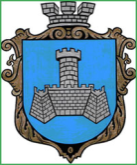 Українам. Хмільник  Вінницької областіР О З П О Р Я Д Ж Е Н Н Я МІСЬКОГО  ГОЛОВИ від  15 листопада 2022 р.                                                                     №488-рПро проведення   позачерговогозасідання виконкому міської ради      Розглянувши  службові записки начальника Управління житлово-комунального господарства та комунальної власності Хмільницької міської ради  Києнко Г.Г.,начальника управління праці та соціального захисту населення Хмільницької міської ради  Тимошенко І.Я.,начальника  відділу цивільного захисту,оборонної роботи та взаємодії з правоохоронними органами Хмільницької міської ради Коломійчука В.П., начальника управління «Центр надання адміністративних послуг» Хмільницької міської ради Підгурського А.В.,начальника організаційного відділу Хмільницької міської ради Тендерис О.В.,начальника загального відділу Хмільницької міської ради Прокопович О.Д.,директора Хмільницького міського центру соціальних служб Войтенко Т.В., відповідно до п.10 статті 9 Закону України «Про правовий режим воєнного стану», п.п.2.2.3 пункту 2.2 розділу 2 Положення про виконавчий комітет Хмільницької міської ради 7 скликання, затвердженого  рішенням 46 сесії міської ради 7 скликання від 22.12.2017р. №1270, керуючись ст.42,ст.59 Закону України „Про місцеве самоврядування в Україні”:Провести  позачергове засідання виконкому Хмільницької міської ради 16.11.2022 року о 10.00 год., на яке винести  питання:2.Загальному відділу Хмільницької міської ради(О.Прокопович) довести це  розпорядження до членів виконкому міської ради та всіх зацікавлених суб’єктів.3.Контроль за виконанням цього розпорядження залишаю за собою.              Міський голова                         Микола ЮРЧИШИНС.МаташО.ПрокоповичО.Тендерис 1Про виконання фінансового плану Комунального підприємства «Хмільниккомунсервіс» за І півріччя 2022 року  Про виконання фінансового плану Комунального підприємства «Хмільниккомунсервіс» за І півріччя 2022 року  Про виконання фінансового плану Комунального підприємства «Хмільниккомунсервіс» за І півріччя 2022 року  Доповідає:Прокопович Юрій Іванович   Начальник КП «Хмільниккомунсервіс»Начальник КП «Хмільниккомунсервіс»2Про фінансування з місцевого бюджету  коштів для надання одноразової матеріальної допомоги сім’ям  військовослужбовців, які загинули чи померли  захищаючи незалежність, суверенітет та територіальну цілісність України, під час здійснення заходів із забезпечення національної безпеки і оборони, відсічі і стримування збройної агресії Російської Федерації на території України, а також  під час операції  об’єднаних сил, на поховання на території населених пунктів, що входять до складу Хмільницької міської територіальної  громадиПро фінансування з місцевого бюджету  коштів для надання одноразової матеріальної допомоги сім’ям  військовослужбовців, які загинули чи померли  захищаючи незалежність, суверенітет та територіальну цілісність України, під час здійснення заходів із забезпечення національної безпеки і оборони, відсічі і стримування збройної агресії Російської Федерації на території України, а також  під час операції  об’єднаних сил, на поховання на території населених пунктів, що входять до складу Хмільницької міської територіальної  громадиПро фінансування з місцевого бюджету  коштів для надання одноразової матеріальної допомоги сім’ям  військовослужбовців, які загинули чи померли  захищаючи незалежність, суверенітет та територіальну цілісність України, під час здійснення заходів із забезпечення національної безпеки і оборони, відсічі і стримування збройної агресії Російської Федерації на території України, а також  під час операції  об’єднаних сил, на поховання на території населених пунктів, що входять до складу Хмільницької міської територіальної  громадиДоповідає: Тимошенко Ірина Ярославівна                                       Начальник управління праці та соціального захисту населення Хмільницької міської ради               Начальник управління праці та соціального захисту населення Хмільницької міської ради               3Про фінансування з місцевого бюджету  коштів для надання одноразової матеріальної допомоги мешканцям  Хмільницької міської територіальної громади, які є військовослужбовцями та отримали поранення, контузію, каліцтво, травми, захворювання під час захисту незалежності, суверенітету та територіальної цілісності України, здійснення заходів із забезпечення національної безпеки і оборони, відсічі і стримування збройної агресії Російської Федерації на території України, а також під час операції  об’єднаних силПро фінансування з місцевого бюджету  коштів для надання одноразової матеріальної допомоги мешканцям  Хмільницької міської територіальної громади, які є військовослужбовцями та отримали поранення, контузію, каліцтво, травми, захворювання під час захисту незалежності, суверенітету та територіальної цілісності України, здійснення заходів із забезпечення національної безпеки і оборони, відсічі і стримування збройної агресії Російської Федерації на території України, а також під час операції  об’єднаних силПро фінансування з місцевого бюджету  коштів для надання одноразової матеріальної допомоги мешканцям  Хмільницької міської територіальної громади, які є військовослужбовцями та отримали поранення, контузію, каліцтво, травми, захворювання під час захисту незалежності, суверенітету та територіальної цілісності України, здійснення заходів із забезпечення національної безпеки і оборони, відсічі і стримування збройної агресії Російської Федерації на території України, а також під час операції  об’єднаних силДоповідає: Тимошенко Ірина Ярославівна                                                                                Начальник управління праці та соціального захисту населення Хмільницької міської ради               Начальник управління праці та соціального захисту населення Хмільницької міської ради               4Про фінансування з місцевого бюджету коштів  для надання одноразової матеріальної допомоги громадянам, які зареєстровані або  проживають на території населених пунктів Хмільницької міської територіальної громади,  на лікування вкрай складних захворювань та травм, як виняток Про фінансування з місцевого бюджету коштів  для надання одноразової матеріальної допомоги громадянам, які зареєстровані або  проживають на території населених пунктів Хмільницької міської територіальної громади,  на лікування вкрай складних захворювань та травм, як виняток Про фінансування з місцевого бюджету коштів  для надання одноразової матеріальної допомоги громадянам, які зареєстровані або  проживають на території населених пунктів Хмільницької міської територіальної громади,  на лікування вкрай складних захворювань та травм, як виняток Доповідає: Тимошенко Ірина Ярославівна                                                                                                Доповідає: Тимошенко Ірина Ярославівна                                                                                                Начальник управління праці та соціального захисту населення Хмільницької міської ради               5Про затвердження подання щодо доцільності призначення опікуном Ф.В.П. Про затвердження подання щодо доцільності призначення опікуном Ф.В.П. Про затвердження подання щодо доцільності призначення опікуном Ф.В.П. Доповідає: Тимошенко Ірина Ярославівна                                                                                                                               Доповідає: Тимошенко Ірина Ярославівна                                                                                                                               Начальник управління праці та соціального захисту населення Хмільницької міської ради                           6Про затвердження подання щодо доцільності призначення опікуном Б.В.Л.Про затвердження подання щодо доцільності призначення опікуном Б.В.Л.Про затвердження подання щодо доцільності призначення опікуном Б.В.Л.Доповідає: Тимошенко Ірина Ярославівна                                                                                                                                Доповідає: Тимошенко Ірина Ярославівна                                                                                                                                Начальник управління праці та соціального захисту населення Хмільницької міської ради                            7Про надання згоди щодо прийняття на баланс виконавчого комітету Хмільницької міської ради зчитувачі ID-паспортів   Про надання згоди щодо прийняття на баланс виконавчого комітету Хмільницької міської ради зчитувачі ID-паспортів   Про надання згоди щодо прийняття на баланс виконавчого комітету Хмільницької міської ради зчитувачі ID-паспортів   Доповідає:Підгурський Андрій Володимирович                                     Доповідає:Підгурський Андрій Володимирович                                     Начальник    управління  «Центр надання адміністративних послуг» Хмільницької міської ради                8Про безоплатну передачу з балансу Хмільницького міського центру соціальних служб комп’ютерної техніки та матеріальних цінностейПро безоплатну передачу з балансу Хмільницького міського центру соціальних служб комп’ютерної техніки та матеріальних цінностейПро безоплатну передачу з балансу Хмільницького міського центру соціальних служб комп’ютерної техніки та матеріальних цінностейДоповідає: Войтенко Тетяна Володимирівна                                       Доповідає: Войтенко Тетяна Володимирівна                                       Директор  Хмільницького міського центру соціальних служб                 9Про внесення змін до квартирної облікової справи Паламарчука Володимира Васильовича  Про внесення змін до квартирної облікової справи Паламарчука Володимира Васильовича  Про внесення змін до квартирної облікової справи Паламарчука Володимира Васильовича  Доповідає: Києнко Галина Григорівна                                                   Доповідає: Києнко Галина Григорівна                                                   Начальник    Управління житлово-комунального господарства та комунальної власності Хмільницької міської ради                    10Про надання дозволу на влаштування індивідуального опалення квартири громадянці Полєвій Аллі Валеріївні Про надання дозволу на влаштування індивідуального опалення квартири громадянці Полєвій Аллі Валеріївні Про надання дозволу на влаштування індивідуального опалення квартири громадянці Полєвій Аллі Валеріївні Доповідає: Києнко Галина Григорівна                                                                   Доповідає: Києнко Галина Григорівна                                                                   Начальник    Управління житлово-комунального господарства та комунальної власності Хмільницької міської ради                        11Про надання дозволу на влаштування індивідуального опалення квартири громадянці Шапошніковій Інні Володимирівні  Про надання дозволу на влаштування індивідуального опалення квартири громадянці Шапошніковій Інні Володимирівні  Про надання дозволу на влаштування індивідуального опалення квартири громадянці Шапошніковій Інні Володимирівні  Доповідає: Києнко Галина Григорівна                                                                   Доповідає: Києнко Галина Григорівна                                                                   Начальник    Управління житлово-комунального господарства та комунальної власності Хмільницької міської ради                    12Про розгляд клопотань юридичних та фізичних осіб з питань видалення деревонасаджень у населених пунктах Хмільницької міської територіальної громадиПро розгляд клопотань юридичних та фізичних осіб з питань видалення деревонасаджень у населених пунктах Хмільницької міської територіальної громадиПро розгляд клопотань юридичних та фізичних осіб з питань видалення деревонасаджень у населених пунктах Хмільницької міської територіальної громадиДоповідає:  Києнко Галина Григорівна                                                    Доповідає:  Києнко Галина Григорівна                                                    Начальник    Управління житлово-комунального господарства та комунальної власності Хмільницької міської ради 13Про внесення змін та доповнень до рішення виконавчого комітету міської ради від 27 січня 2022р. № 32 «Про затвердження на 2022 рік переліку робіт та розподіл коштів, передбачених в міському бюджеті на виконання п.1.2. заходів Програми розвитку  житлово-комунального господарства та благоустрою територій населених пунктів Хмільницької міської територіальної громади на 2022-2026 роки» (зі змінами) Про внесення змін та доповнень до рішення виконавчого комітету міської ради від 27 січня 2022р. № 32 «Про затвердження на 2022 рік переліку робіт та розподіл коштів, передбачених в міському бюджеті на виконання п.1.2. заходів Програми розвитку  житлово-комунального господарства та благоустрою територій населених пунктів Хмільницької міської територіальної громади на 2022-2026 роки» (зі змінами) Про внесення змін та доповнень до рішення виконавчого комітету міської ради від 27 січня 2022р. № 32 «Про затвердження на 2022 рік переліку робіт та розподіл коштів, передбачених в міському бюджеті на виконання п.1.2. заходів Програми розвитку  житлово-комунального господарства та благоустрою територій населених пунктів Хмільницької міської територіальної громади на 2022-2026 роки» (зі змінами) Доповідає:  Києнко Галина Григорівна                                                    Доповідає:  Києнко Галина Григорівна                                                    Начальник    Управління житлово-комунального господарства та комунальної власності Хмільницької міської ради                     14Про створення Хмільницької міської субланки Хмільницької районної ланки Вінницької територіальної підсистеми єдиної державної системи цивільного захисту  Про створення Хмільницької міської субланки Хмільницької районної ланки Вінницької територіальної підсистеми єдиної державної системи цивільного захисту  Про створення Хмільницької міської субланки Хмільницької районної ланки Вінницької територіальної підсистеми єдиної державної системи цивільного захисту  Доповідає: Коломійчук Валерій ПетровичДоповідає: Коломійчук Валерій ПетровичНачальник відділу цивільного захисту,оборонної роботи та взаємодії з правоохоронними органами Хмільницької міської ради15Про розгляд заяви громадянина Шевченка Федора ЗіновійовичаПро розгляд заяви громадянина Шевченка Федора ЗіновійовичаПро розгляд заяви громадянина Шевченка Федора ЗіновійовичаДоповідає: Тендерис Оксана ВасилівнаДоповідає: Тендерис Оксана ВасилівнаГоловний спеціаліст юридичного відділу Хмільницької міської ради16Про відзначення Подяками Хмільницького міського голови жителів Хмільницької міської територіальної громади до Дня працівників сільського господарства України  Про відзначення Подяками Хмільницького міського голови жителів Хмільницької міської територіальної громади до Дня працівників сільського господарства України  Про відзначення Подяками Хмільницького міського голови жителів Хмільницької міської територіальної громади до Дня працівників сільського господарства України  Доповідає: Тендерис Оксана ВолодимирівнаДоповідає: Тендерис Оксана ВолодимирівнаНачальник організаційного відділу Хмільницької міської ради17Про надання в оренду частини житлових приміщень,що перебувають на балансі виконавчого комітету Хмільницької міської ради по вул.Столярчука,17 Про надання в оренду частини житлових приміщень,що перебувають на балансі виконавчого комітету Хмільницької міської ради по вул.Столярчука,17 Про надання в оренду частини житлових приміщень,що перебувають на балансі виконавчого комітету Хмільницької міської ради по вул.Столярчука,17 Доповідає: Маташ Сергій Петрович           Доповідає: Маташ Сергій Петрович           Керуючий справами виконкому Хмільницької міської ради     